«Математическая грамотность – способность человека определять и понимать роль математики в мире, в котором он живет, высказывать хорошо обоснованные математические суждения и использовать математику так, чтобы удовлетворять в настоящем и будущем потребности, присущие созидательному, заинтересованному и мыслящему гражданину».Под математической грамотностью понимается способность учащихся:распознавать проблемы, возникающие в окружающей действительности, которые могут быть решены средствами математики;формулировать эти проблемы на языке математики;решать эти проблемы, используя математические факты и методы;анализировать использованные методы решения;интерпретировать полученные результаты с учетом поставленной проблемы;формулировать и записывать результаты решенияТестовые задания для оценки математической грамотности учащихся начальных классов могут быть представлены по разделам: арифметика, алгебра, геометрия, комбинаторика, словесная логика (работа с математическими текстами)Предпосылками для создания тестов нового поколения стали:Необходимость совершенствования технологии оценки качества образования на основе современной теории педагогических измерений с учетом мирового опыта;Направленность действующих в Казахстане форм внешней оценки знаний в основном на выявление фактологических знаний учащихся;Невысокие показатели казахстанских учащихся в рейтинге международного исследования TIMSSТесты нового поколения призваны:оценить умение использовать накопленные знания в жизненных ситуациях;выявить способности к аналитическому и критическому мышлению;определить потенциальную способность к дальнейшему обучению;Математический блок включает вопросы школьной программы по арифметике, алгебре и геометрии на концептуальное понимание, процедурные знания, разрешение проблем с применением математических знанийВ словесно-логический блок включены тексты с математическим содержанием, которые необходимо прочитать и понять на уровне предложений, слов, математических данных. Затем на основе вычлененных данных ответить на вопросы разного уровня сложности.Тесты проверяют умениясравнивать, интерпретировать и классифицировать различные виды информации;устанавливать достаточность и логичность информации;выделять главное;определять и формулировать задачи;выбирать стратегию и метод решения;определять содержание понятий;оперировать и соотносить понятия между собой;оценивать суждения и понимать подтекст;анализировать и строить модели (научные гипотезы);использовать модели, графики, рисунки, диаграммы;воспринимать и интерпретировать символы, знаки и термины.Предлагаю вашему вниманию тестовые задания нового поколения для учащихся 4 – х классов общеобразовательных школ.АРИФМЕТИКА1 уровеньВыбери верное равенствоA) 000 : 100 =B) 000 : 100 = 00C) 000 : 100 = 0D) 000 : 100 = 0E) 000 : 100 = 000002 уровеньВыражение ( + ) ∙ заменили другим так, что значение не изменилосьA) ∙ : ∙ 
B) ∙ ∙ ∙ 
C) ∙ + ∙D) ∙ - ∙E) + ∙ 03 уровеньПо диаграмме определи кто и на сколько больше пропустил занятия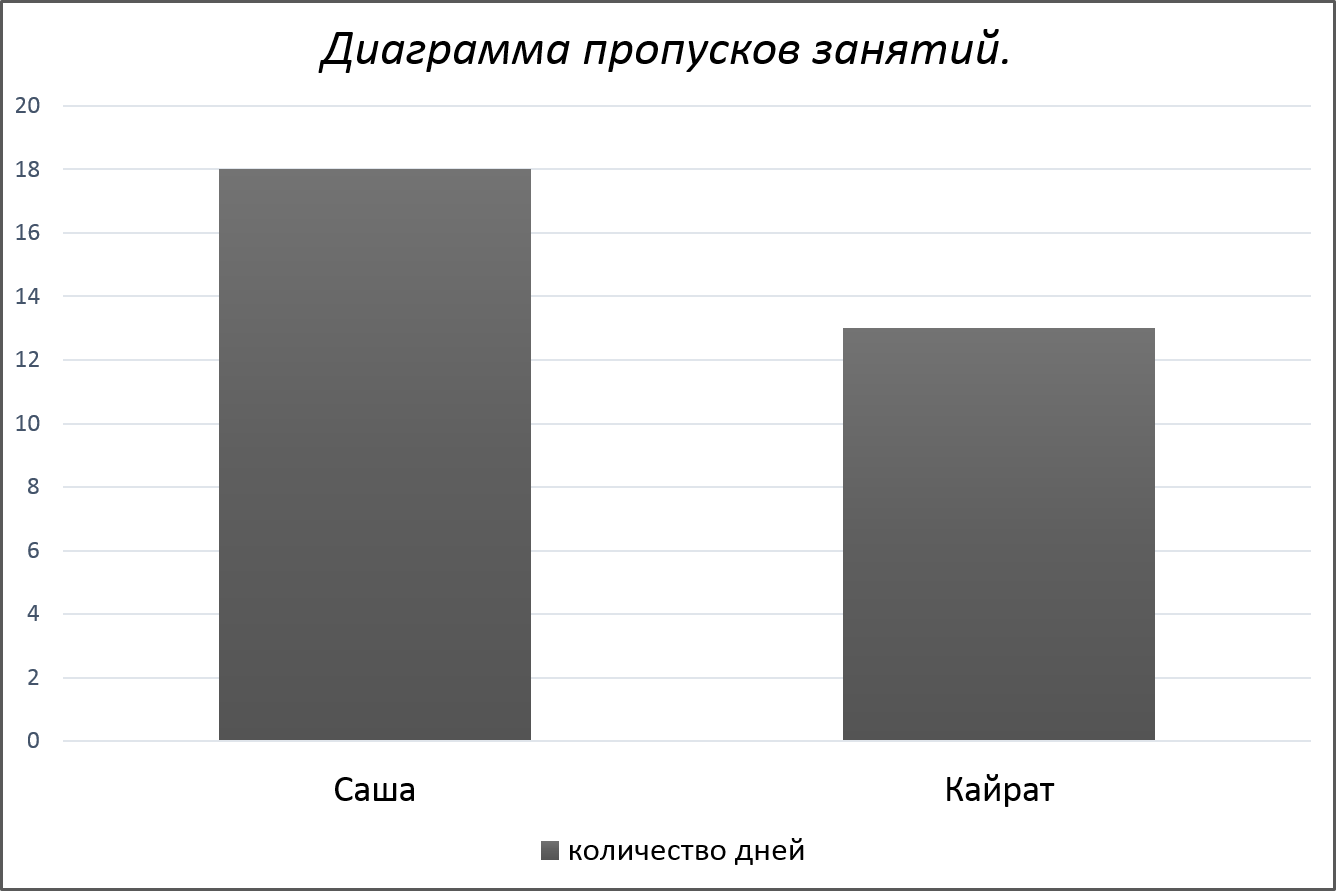 A) Саша и Кайрат пропустили одинаковое количество занятийB) Саша и Кайрат не пропускали занятияC) Кайрат пропустил на 5 занятий большеD) Саша пропустил на 5 занятий большеE) Саша и Кайрат пропустили по 13 занятийАЛГЕБРА1 уровень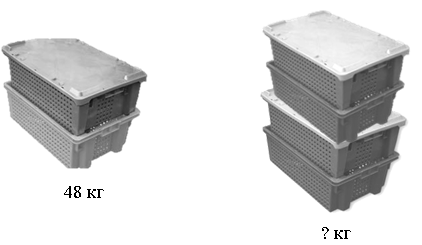 Масса четырех одинаковых ящиков…A) 48 кгB) 96 кгC) 24 кгD) 72 кгE) 144 кг2 уровень60 кг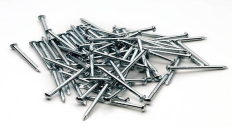 Было – 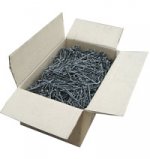 Израсходовали –20 кгОсталось –При помощи этого уравнения можно узнать массу одного ящика с гвоздями…A) х · 60 – 8 = 20
B) 60 – х · 8 = 20
C) х · 8 – 60 = 20D) х : 8 – 20 = 60E) х ∙ 8 = 60 – 203 уровеньПользуясь диаграммой, выясни на сколько солнечных дней меньше зимой, чем летом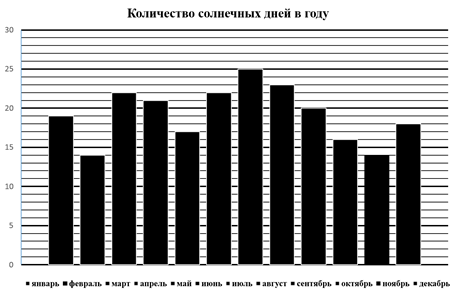 A) на 51 деньB) на 10 днейC) на 19 днейD) на 37 днейE) на 1 деньГЕОМЕТРИЯ1 уровень$$$009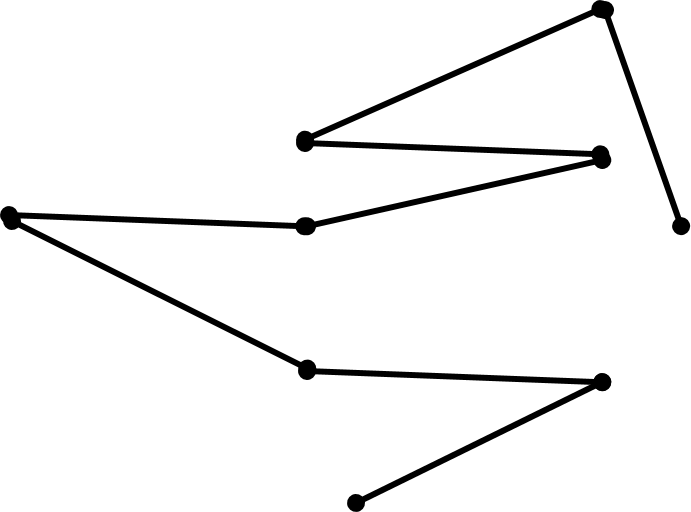 Длина ломаной линии, длина каждого звена которой 9 см…A) 72 смB) 34 смC) 17 смD) 72 см²E) 81 см2 уровень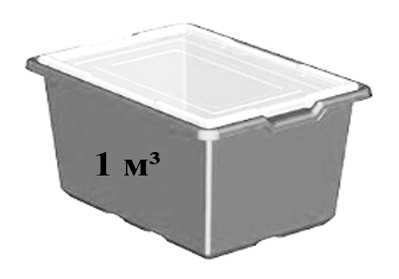 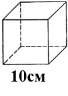 В ящик сложили кубики. Всего поместилось…A) 100 кубиковB) 10 кубиковC) 1000 кубиковD) 10000 кубиковE) 100000 кубиков3 уровень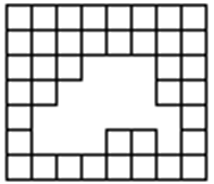 Сторона квадрата равна 1 см. Площадь вырезанной фигуры…A) 10 см²B) 42 см²C) 17 см²D) 25 см²E) 22 см²КОМБИНАТОРИКА1 уровеньУчителем составлен график пропусков уроков. Наибольшее число детей, отсутствующих на занятиях было …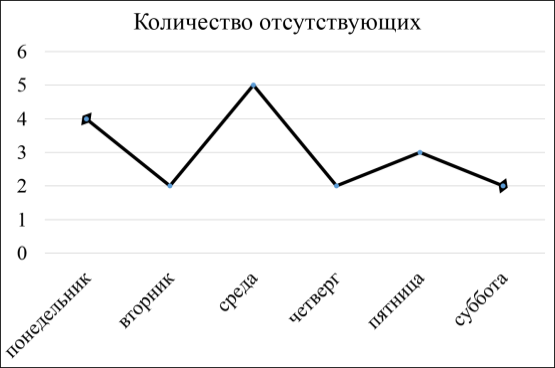 A) в понедельникB) во вторникC) в пятницуD) в субботуE) в среду2 уровеньНа схеме зала кинотеатра отмечены разной штриховкой места с различной стоимостью билетов, а черным закрашены занятые места. Пятеро друзей хотят сидеть на одном ряду и выбирают самый дешевый вариант. Они будут сидеть на … ряду и заплатят … тенге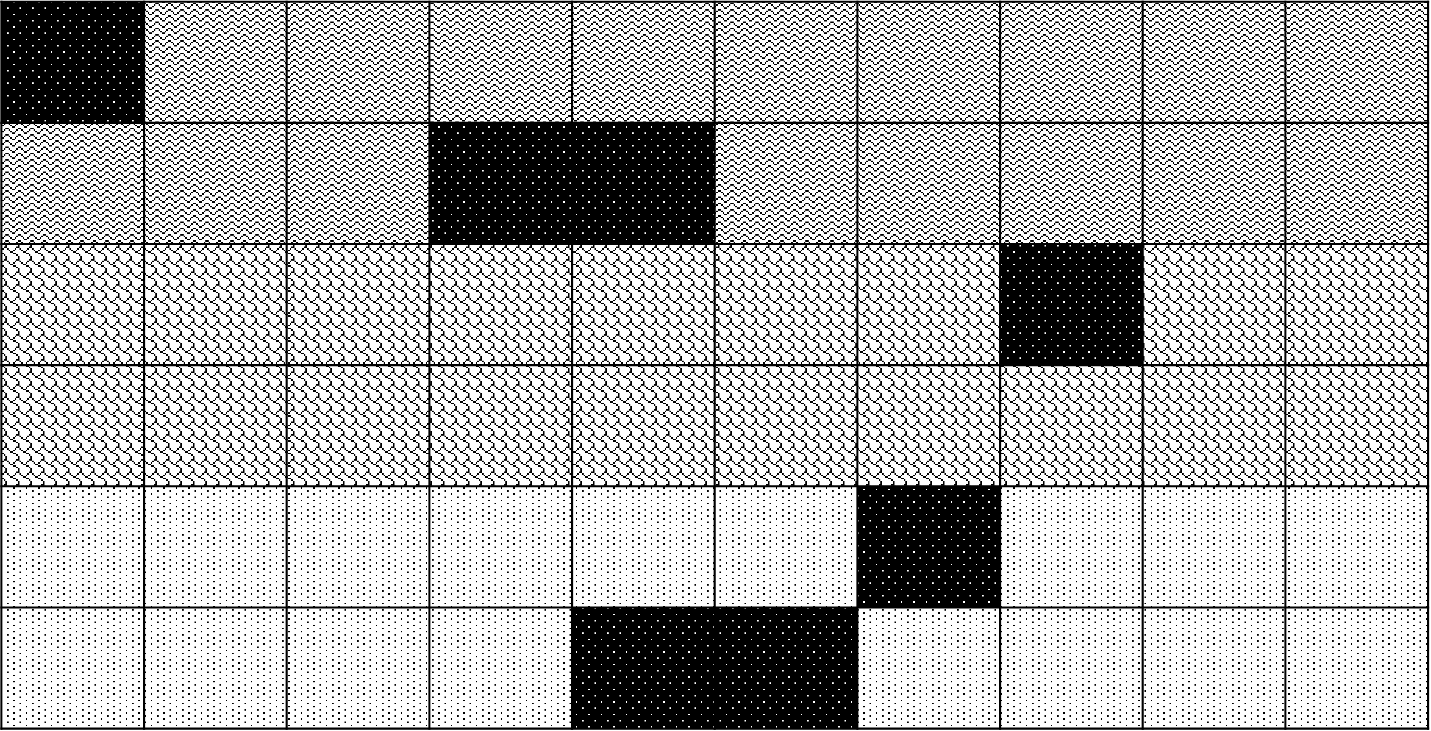 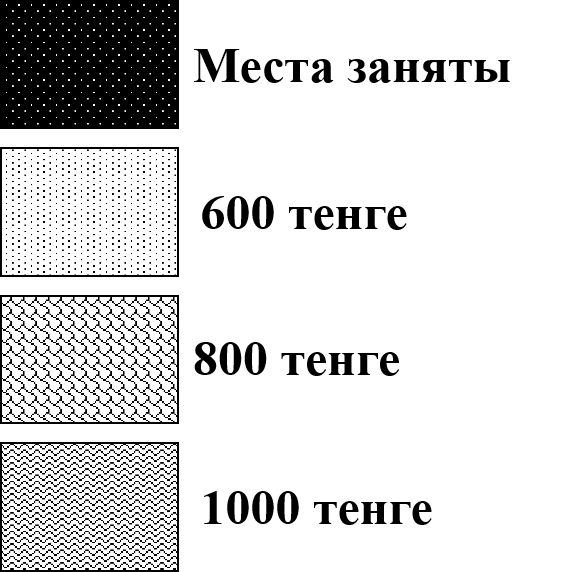 ЭКРАНA) на 1 ряду и заплатят 4000 тенгеB) на 2 ряду и заплатят 3000 тенгеC) на 3 ряду и заплатят 4000 тенгеD) на 5 ряду и заплатят 5000 тенгеE) на 2 ряду и заплатят 4000 тенге3 уровеньУчёный выезжает из Семея на конференцию в университет Астаны. Работа конференции начинается в 10:00. В таблице дано расписание ночных поездов Семей — Астана. Путь от вокзала до университета занимает полтора часа. Чтобы прибыть за 1 час до начала конференции, ученый должен выехать из Семея поездом номер… Номер поездаОтправление из СемеяПрибытие в Астану04721:3007:3009622:0009:0003817:304:4005615:0002:0001223:3010:00A) 047B) 096C) 038D) 056E) 012СЛОВЕСНО – ЛОГИЧЕСКИЙ БЛОКhttp://semibratova.volsklicei.ru Сказка о НулеЖил-был на свете Нуль. Вначале он был маленьким-премаленьким, как маковое зернышко. Нуль никогда не отказывался от манной каши и вырос большим-пребольшим. Худые, угловатые цифры 1, 4, 7 завидовали Нулю. Ведь он был круглым, внушительным. А Нуль важничал и раздувался, как индюк.Поставили Нуль как-то впереди Двойки. И что же? Величина числа совершенно не изменилась! Поставили Нуль впереди других чисел – то же самое.Удивляются все. А кое-кто даже начал поговаривать, что у Нуля только внешность, а содержание никакого. Услышал это Нуль и загрустил… Но грусть беде не помощница, надо что-то делать. Нуль вытягивался, становился на цыпочки, приседал, ложился набок, а результат все тот же.С завистью поглядывал теперь Нуль на другие числа: хоть и неброские с виду, а каждая что-то значит. Некоторым даже удавалось вырасти в квадрат или в куб, и тогда они становились важными числами. Попробовал и Нуль подняться в квадрат, а потом и в куб, но ничего не получилось. Бродил Нуль по белу свету, несчастный и обездоленный. Увидел он однажды, как цифры выстраиваются в ряд, и потянулся к ним: надоело одиночество. Нуль подошел незаметно и стал скромно позади всех. И о, чудо!!! Он сразу ощутил в себе силу, и все цифры приветливо посмотрели на него.1. Когда Нуль ставили впереди разных цифр, то…A) величина числа уменьшалась в 10 разB) величина числа увеличивалась в 10 разC) величина числа увеличивалась на 10D) величина числа не меняласьE) величина числа уменьшалась на 102. Если худые, угловатые цифры, которые завидовали Нулю, встанут в порядке убывания, то получиться…A) двузначное нечетное числоB) трехзначное четное числоC) трехзначное нечетное числоD) однозначное нечетное числоE) четырехзначное четное число3. Когда Нуль подошел незаметно и стал скромно позади всех, он ощутил силу. Почему?A) он уменьшил величину числа в 10 разB) он сделал число красивымC) он увеличил величину числа в 100 разD) он уменьшил величину числа в 100 разE) он увеличил величину числа в 10 разhttp://semibratova.volsklicei.ru/p11aa1.html Сказка о Точке В далеком математическом государстве жила Точка, которую никто не любил. Да и чего ее любить: сама крохотная, ни длины, ни ширины не имеет, а попробуй её пропустить!..  Точка чувствовала такое отношение к себе и очень кручинилась. Однажды приключилась контрольная. Один ученик пропустил точку, переписывая пример на умножение. Представляете, какой результат он получил? А какую оценку? Ох, и кипятился же он! Из-за такой малости - все наперекосяк! Ведь точка даже определения не имеет!!!Вдруг Точка услышала вздох рядом с собой. Это была Стройная Прямая. Она тоже не имела определения! Все говорят: проведите прямую, отметьте на прямой... А что такое прямая - никто толком не сказал... Предложила прямая прыгнуть на нее и вместе уйти в бесконечность. Точка прыгнула и покатилась по прямой...Что началось уже через десять минут после исчезновения Точки! Числа гомонят и волнуются! Лучи на глазах растворяются: где точка, чтобы ограничить прямую? А уж из чисел, желавших умножиться, очередь образовалась: ведь вместо Точки в примерах ставили Косой Крестик. А что взять с Крестика, к тому же Косого? Словом, без Точки рухнуло математическое государство на пятнадцатой минуте...А Точка? Бежала она долго-долго... Лишь, когда на землю лег сумрак, остановилась точка отдохнуть. Утром от того места, где она остановилась, побежал в бесконечность Луч. По этому Лучу поднялась она и ушла в глубь Вселенной.1. Математическое государство рухнуло без Точки через…A) 15 минутB) 10 минутC) 16 минутD) 14 минутE) продолжало существовать2. Если бы на Прямую прыгнуло бы две точки, то между ними образовался…A) дугаB) уголC) прямаяD) лучE) отрезок3. Если бы на Прямую прыгнуло 5 Точек, то образовались…A) 7 отрезковB) 5 отрезков, 2 лучаC) 4 отрезка, 2 лучаD) 5 отрезковE) 4 отрезка, 1 луч